Ostravská univerzitaDvořákova 7, 701 03 Ostrava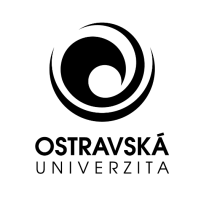 ZPRÁVA O HODNOCENÍ NABÍDEKk veřejné zakázce zadávané ve zjednodušeném podlimitním řízení podle zákona č. 134/2016 Sb., o zadávání veřejných zakázek, v platném zněníDodávka AV techniky do nové budovy kampusu na Černé louceUniverzitní zázemí sportu a behaviorálního zdravíČlánek 1Údaje o zadavateli, pověřené osobě a veřejné zakázceÚdaje o zadavateli	zadavatel:	Ostravská univerzita, Pedagogická fakulta	sídlo:	Dvořákova 138/7, 701 03 Ostrava 	IČO:	61988987	profil zadavatele:	https://zakazky.osu.cz/Údaje o zastupující osobě (dále též jen „pověřená osoba“)zastupující osoba:		recte consulting s.r.o.sídlo:		Nádražní 612/36, Ostrava Moravská Ostrava, PSČ 702 00IČO: 		072 54 644kontaktní údaje:		Jana Kobělušová, recte@recte.cz, +420 734 260 410Údaje o veřejné zakázce a jednotlivých jejich částech3.1	Veřejná zakázka je vyhlášená podle zákona č. 134/2016 Sb., o zadávání veřejných zakázek, ve znění pozdějších předpisů a dále v souladu s Pravidly pro žadatele a příjemce – obecná část, OP VVV – verze 5, Pravidly pro žadatele a příjemce – specifická část Výzvy ESF výzva pro vysoké školy – Strukturálně postižené regiony, ERDF výzva pro vysoké školy – Strukturálně postižené regiony, verze 2, Operační program výzkum, vývoj a vzdělávání, Programové období 2014 – 2020.3.2		Předmětná veřejná zakázka bude financována z prostředků strukturálních fondů EU.3.3	Druh veřejné zakázky: veřejná zakázka na dodávky zadávaná ve zjednodušeném podlimitním řízení.3.4	CPV kódy veřejné zakázky: 30231320-6 Dotykové monitory, 32321200-1 Audiovizuální přístroje.3.5	Předmět veřejné zakázky je rozdělený na tři samostatné části. Dodavatelé mohou předložit svou nabídku na libovolný počet částí. Informace k jednotlivým částem předmětu veřejné zakázky:ČÁST 1 PŘEDMĚTU VEŘEJNÉ ZAKÁZKY LED + odbaveníPředpokládaná hodnota části 1 veřejné zakázky bez DPH celkem: 1.830.150,00 KčČÁST 2 PŘEDMĚTU VEŘEJNÉ ZAKÁZKY OzvučeníPředpokládaná hodnota části 2 veřejné zakázky bez DPH celkem: 819.300,00 KčČÁST 3 PŘEDMĚTU VEŘEJNÉ ZAKÁZKY MonitoryPředpokládaná hodnota části 3 veřejné zakázky bez DPH celkem: 614.749,00 Kč	Zadavatel stanovuje podmínku, a to, že předpokládaná hodnota jednotlivých částí veřejné zakázky je svou výší nepřekročitelná. V případě, že dodavatelé ve své nabídce předloží nabídkovou cenu vyšší, než je předpokládaná hodnota veřejné zakázky u jednotlivých částí, bude taková nabídka z předmětného zadávacího řízení vyřazena a dodavatel bude zadavatelem následně vyloučený pro nesplnění stanovené zadávací podmínky.Článek 2Průběh zadávacího řízení po uplynutí lhůty pro podání nabídekZpřístupnění (otevírání) obálek se uskutečnilo dne 21. 3. 2023 po uplynutí lhůty (09:00 hodin) pro podání nabídek. Pověřená osoba zadavateli sdělila seznam účastníků (doručených nabídek) a jejich nabídkové ceny bez DPH. Část 1 LED + odbaveníČást 2 OzvučeníČást 3 MonitoryNa základě předložených nabídek provedla pověřená osoba v úzké spolupráci se zadavatelem posouzení obsahu nabídek jednotlivých účastníků a formou návrhu Zprávy o hodnocení nabídek ji předložila hodnotící komisi.Článek 3Posouzení a hodnocení nabídek Zadavatel si v souladu s § 39 odst. 4 zákona vyhradil právo posoudit splnění podmínek účasti v zadávacím řízení až po hodnocení nabídek, a to podle pravidel uvedených v článku 13. Posouzení splnění podmínek účasti v zadávacím řízení bude proto provedeno u dodavatele, jehož nabídka je na základě hodnocení vyhodnocena pro jednotlivé části vyhodnocena jako ekonomicky nejvýhodnější (nabídka s nejnižší cenou bez DPH). Nabídky dodavatelů jsou podle jejich ekonomické výhodnosti, a to podle nejnižší nabídkové ceny bez DPH, a to pro každou část samostatně.Část 1 LED + odbavení a Část 2 OzvučeníVzhledem k tomu, že do zadávacího řízení pro tyto části byla předložena nabídka jediného účastníka zadávacího řízení ATLAS servis CZ, s.r.o., hodnocení se podle § 122 odst. 2 zákona neuskutečnilo. Nabídková cena ze smlouvy o dílo bez DPH Část 1 LED+ odbavení		1 730 100,00 KčNabídková cena ze smlouvy o dílo bez DPH Část 2 Ozvučení 			   794 300,00 KčČást 3 MonitoryČlánek 4Popis posouzení nabídkyúplné zněníZákladní způsobilost dle § 74 zákona a způsob jejího prokázání1.	Zadavatel po dodavatelích požaduje, aby ve své nabídce v souladu s § 74 zákona prokázali splnění základní způsobilosti způsobem uvedeným v § 75 zákona. 2.	Dodavatel prokáže řádně svou základní způsobilost, pokud ve své nabídce předloží	-	ve vztahu k § 74 odst. 1 písm. a) zákona výpis z evidence Rejstříku trestů pro každou právnickou osobou a každou fyzickou osobu, pro kterou je podle zákona a zadávacích podmínek vyžadován,	-	ve vztahu k § 74 odst. 1 písm. b) zákona potvrzení příslušného finančního úřadu a čestné prohlášení dodavatele ve vztahu ke spotřební dani, z něhož jednoznačně vyplývá splnění tohoto požadavku	-	ve vztahu k § 74 odst. 1 písm. c) zákona čestné prohlášení dodavatele, z něhož jednoznačně vyplývá splnění tohoto požadavku	- 	ve vztahu k § 74 odst. 1 písm. d) zákona potvrzení příslušné okresní správy sociálního zabezpečení	-	ve vztahu k § 74 odst. 1 písm. e) zákona výpis z obchodního rejstříku nebo čestné prohlášení dodavatele ve vztahu k naplnění tohoto požadavku v případě, že dodavatel není v obchodním rejstříku zapsán3.	Doklady prokazující základní způsobilost musí prokazovat splnění požadované způsobilosti nejpozději v době 3 měsíců přede dnem podání nabídky. Dodavatel může základní způsobilost prokázat také předložením jednotného evropského osvědčení podle § 87 zákona, výpisu ze seznamu kvalifikovaných dodavatelů v souladu s § 228 zákona nebo předložením certifikátu vydaného v rámci systému certifikovaných dodavatelů v souladu s § 234 zákona, anebo může doklady nahradit čestným prohlášením. V případě, že bude dodavatel prokazovat základní způsobilost čestným prohlášením, musí pro tyto účely použít závazný vzor čestného prohlášení, který tvoří Přílohu č. 1 této zadávací dokumentace. Na profilu zadavatele je tato příloha označena jako P1 Prohlášení dodavatele ke kvalifikaci.Profesní způsobilost dle § 77 zákona a způsob jejího prokázán1.	Zadavatel po dodavatelích požaduje, aby ve své nabídce v souladu s § 77 zákona prokázali splnění profesní způsobilosti.2.	Dodavatel prokáže řádně svou profesní způsobilost, pokud ve své nabídce předloží výpis z obchodního rejstříku nebo výpis z jiné obdobné evidence, pokud jiný právní předpis zápis takové evidence vyžaduje (§ 77 odst. 1 zákona).3.	Výpis z obchodního rejstříku nebo výpis z jiné obdobné evidence musí prokazovat splnění požadavku na profesní způsobilost nejpozději v době 3 měsíců přede dnem podání nabídky. Splnění požadavku profesní způsobilosti může dodavatel prokázat také předložením výpisu ze seznamu kvalifikovaných dodavatelů v souladu s § 228 zákona či certifikátu vydaného v rámci systému certifikovaných dodavatelů podle § 234 zákona v tom rozsahu, v jakém údaje ve výpisu ze seznamu kvalifikovaných dodavatelů nebo certifikátu prokazují splnění požadavků na profesní způsobilost, anebo může doklady nahradit čestným prohlášením. V případě, že bude dodavatel prokazovat profesní způsobilost čestným prohlášením, musí pro tyto účely použít závazný vzor čestného prohlášení, který tvoří Přílohu č. 1 této zadávací dokumentace. Na profilu zadavatele je tato příloha označena jako P1 Prohlášení dodavatele ke kvalifikaci.Kritéria technické kvalifikace dle § 79 zákona a způsob jejich prokázáníZadavatel požaduje po dodavatelích, aby v souladu s § 79 odst. 2 písm. b) zákona ve své nabídce předložili seznam významných dodávek poskytnutých za poslední 3 roky před zahájením zadávacího řízení, včetně uvedení ceny a doby jejich poskytnutí a identifikaci objednatele. Dodavatel prokáže splnění tohoto kritéria technické kvalifikace, pokud ve své nabídce předloží formou čestného prohlášení seznam uskutečněných dodávek takto:PRO ČÁST 1 PŘEDMĚTU VEŘEJNÉ ZAKÁZKYMinimálně tři (3) uskutečněné dodávky obdobného charakteru (LED + odbavení), u nichž finanční objem dosáhl v součtu za všechny tři dodávky minimálně 1,5 mil. Kč bez DPH. PRO ČÁST 2 PŘEDMĚTU VEŘEJNÉ ZAKÁZKYMinimálně tři (3) uskutečněné dodávky obdobného charakteru (Ozvučení), u nichž finanční objem dosáhl v součtu za všechny tři dodávky 500 tis. Kč bez DPH. PRO ČÁST 2 PŘEDMĚTU VEŘEJNÉ ZAKÁZKYMinimálně tři (3) uskutečněné dodávky obdobného charakteru (Monitory), u nichž finanční objem dosáhl v součtu za všechny tři dodávky minimálně 500 tis. Kč bez DPH. Pro shora uvedené požadavky platí, že se uskutečněné dodávky považují za splněné, pokud byly v průběhu uvedené doby posledních tří let dokončeny řádně a včas. Zadavatel v souladu s § 79 odst. 4 zákona stanovuje, že k prokázání splnění tohoto kritéria technické kvalifikace lze použít i takové dodávky, které dodavatel poskytl jiným objednatelům společně s jinými dodavateli, pouze však v rozsahu, v jakém se na plnění dodavatel podílel, nebo jako poddodavatel jiného dodavatele, opět však pouze v rozsahu, v jakém se na plnění dodávek dodavatel podílel. Uskutečněné dodávky se považují i v tomto případě za splněné, pokud byly v průběhu uvedené doby dokončeny. Pro prokázání splnění kritérií technické kvalifikace platí, že zakázkou obdobného charakteru je třeba rozumět i takovou zakázku, která byla realizovaná i pro jiná zařízení, než pro zařízení odpovídající charakteru zadavatele (vzdělávací), nicméně se jí musí blížit (a to jak předmětem plnění, tak i jeho rozsahem), tzn. - nesmí se od ní odlišovat. V podrobnostech konkrétních plnění odkazuje zadavatel na Technickou zprávu a výkaz výměr pro každou z částí samostatně, z nichž je rozsah a charakter plnění zřejmý.  Ostatní požadavky:Technická specifikace a požadované množství je uvedeno v Příloze č. 2 (technická specifikace a VV pro jednotlivé části předmětu veřejné zakázky) zadávací dokumentace. Dodávané zboží bude nové, plně funkční a kvalitativně i kvantitativně odpovídající technické specifikaci, bude dodáno ve standardní jakosti a balení, které odpovídá platným předpisům a normám, s veškerými povoleními nutnými pro prodej a provoz, se všemi průvodními doklady a v souladu se zákony a směrnicemi ČR a EU. Pro tyto účely měl předložit dodavatel čestné prohlášení dle přílohy č. 1 P1 zadávací dokumentace.Zadavatel požadoval po dodavatelích, aby v případě plnění předmětu veřejné zakázky s pomocí třetích osob (poddodavatelů) určili ve své nabídce ty části plnění předmětu veřejné zakázky, které hodlají plnit prostřednictvím poddodavatelů. Seznam těchto poddodavatelů bude tvořit přílohu smlouvy.Dodavatel odpovídá za úplnost při ocenění předmětu veřejné zakázky, a to podle Přílohy č. 2 zadávací dokumentace samostatně pro jednotlivé části. Oceněný předmět veřejné zakázky (výkaz výměr) měl přílohu smlouvy. Dodavatelé byli povinni ve své elektronické nabídce předložit kupní smlouvu, a to v rozsahu dle Přílohy č. 3, která je pro účastníka zadávacího řízení závazná (pro každou část předmětu veřejné zakázky samostatně).Dodavatelé byli dále povinni ve své elektronické nabídce předložit čestné prohlášení k vyloučení střetu zájmů, které jako závazný vzor tvoří Přílohu č. 4 této zadávací dokumentace.Vybraný dodavatel musí předložit zadavateli čestné prohlášení ve vztahu k ruským / běloruským subjektům. Závazný vzor tohoto prohlášení tvoří Přílohu č. 5 této zadávací dokumentace.Článek 5Posouzení splnění podmínek veřejné zakázky účastníky s nejnižší nabídkovou cenouČást 1 LED + odbavení a Část 2 OzvučeníATLAS servis CZ, s.r.o.Opavská 492, 747 64 Velká Polom(dále v textu jen „ATLAS“)Obsahem elektronické nabídky účastníka ATLAS byl jediný zazipovaný soubor označený Kompletní dokumentace_Nabídka_LED + ozvučení. V úvodu byl KRYCÍ LIST vyhotovený samostatně pro jednotlivé části obsahující identifikační údaje účastníka a nabídkovou cenu (údaj k hodnocení nabídek). Účastník ATLAS k prokázání základní a profesní způsobilosti předložil v nabídce:Potvrzení Finančního úřadu pro Moravskoslezský kraj (9. 3. 2023 ke dni 7. 3. 2023)Potvrzení Okresní správy sociálního zabezpečení (7. 3. 2023)Výpis z evidence rejstříku trestů fyzických osob – Miroslav Šmajstrla (20. 3. 2023)Výpis z evidence rejstříku trestů právnických osob (20. 3. 2023)Výpis z obchodního rejstříku (20. 3. 2023) - 	Výpis z veřejné části Živnostenského rejstříku - 	Čestné prohlášení dle vzoru prokazující splnění základní a profesní způsobilostiKritéria technické kvalifikace účastník ATLAS prokázal předložením čestného prohlášení dle poskytnutého vzoru s vyplněným seznamem významných dodávek pro jednotlivé části.Část 1 LED + odbavení	Významná dodávka č. 1	Objednatel:		RT TORAX Leasing, s.r.o., IČ: 25379658 	Název zakázky:		Multimediální LED kostka 				Plnění 100%, Dodávka LED kostky včetně odbavení na zimní stadión SAREZA v Ostravě-Porubě 	Cena díla:		5.044.950,- bez DPH 	Doba plnění:		Od 4 až 11/2021 	Významná dodávka č. 2	Objednatel:		STAREZ-SPORT, a.s, IČ 26932211 	Název zakázky:		Dodávka vč montáže multimediální LED 		Plnění 100%, Sestava multimediální LED obrazovky, vedlejší LED časomíry, útočných časů pro		basketbal, sirén a komplexního systému řízení sportoviště 	Cena díla:		657.600,- bez DPH 	Doba plnění:		Brno, 6-8/2021 	Významná dodávka č. 3	Objednatel:		Město Kutná Hora, IČ 00236195 	Název zakázky:		LED tabule - sportovní hala Klimeška Kutná Hora 		Plnění 100%, Dodávka 2 ks LED obrazovek vč. útočných časů pro basketbal a komplexního řízení sportoviště 	Cena díla:		995.000,- bez DPH 	Doba plnění:		Kutná Horta 12/2020 – 6/2021 Část 2 Ozvučení	Významná dodávka č. 1	Objednatel:		Správa účelových zařízení, příspěvková organizace, IČ 75107040 	Název zakázky:		Ozvučení fotbalového hřiště vč. montáže 				Plnění 100%, Ozvučení fotbalového hřiště a přilehlé části ve sportovním areálu Frýdecká 				v Českém Těšíně 	Cena díla:		316.900,-bez DPH 	Doba plnění:		Český Těšín, 8-10 2022 	Významná dodávka č. 2	Objednatel:		STAREZ-SPORT, a.s, IČ 26932211 	Název zakázky:		ozvučení 		Plnění 100%, Ozvučení – reproboxy, subwofer, zesilovače, mixážní pult, přehrávačů pro sportovní halu 	Cena díla:		289.000,- bez DPH 	Doba plnění:		Brno, 6-8/2021 	Významná dodávka č. 3	Objednatel:		SPORT LX s.r.o., Přítoky 83, IČ 28355181 	Název zakázky:		Dodávka ozvučení vč montáže 				Plnění 100%, Ozvučení – reproboxy, subwofer, zesilovače, mixážní pult, přehrávačů pro				sportovní halu 	Cena díla:		142.900,-bez DPH 	Doba plnění:		6-8/2021, Světice u Prahy Ostatní požadavky zadavatel:Dodavatel ATLAS předložil podepsanou kupní smlouvu pro obě části s vyplněnými údaji a jako přílohu oceněný výkaz výměr, poddodavatelské schéma neuvádí. Dodavatelem byla doložena všechna požadovaná čestná prohlášení vyplývající z obsahu zadávacích podmínek. Doložil rovněž pojistnou smlouvu - potvrzení s limitem plnění 5 mil. Kč. Předložené výkazy výměr jsou oceněné dle předaných slepých výkazů výměr, všechny položky jsou oceněny a dodavatel potvrdil, že technickou specifikaci splňuje v celém rozsahu.Kvalifikace i ostatní požadavky zadavatele jsou účastníkem splněny.Část 3 MonitoryCONSULTA BÜROTECHNIK, s.r.o.Cukrovarská 519/20, 682 01 Vyškov(dále v textu jen „CONSULTA“)Obsahem elektronické nabídky účastníka CONSULTA bylo 9 souborů obsahující 1 x kompletní nabídku v .pdf a 8 dokladů a listin ke kvalifikaci. V úvodu nabídky byl KRYCÍ LIST obsahující identifikační údaje účastníka a nabídkovou cenu (údaj k hodnocení nabídek). Účastník CONSULTA k prokázání základní a profesní způsobilosti předložil v nabídce:Čestné prohlášení ve vztahu ke spotřební dani a k veřejnému zdravotnímu pojištěníPotvrzení Finančního úřadu pro Jihomoravský kraj (10. 3. 2023 ke dni 7. 3. 2023)Potvrzení Okresní správy sociálního zabezpečení Vyškov (7. 3. 2023)Výpis z evidence rejstříku trestů fyzických osob – Michal Kalenda (20. 2. 2023)Výpis z evidence rejstříku trestů právnických osob (20. 2. 2023)Výpis z obchodního rejstříku (14. 3. 2023) - 	Výpis z veřejné části Živnostenského rejstříku Kritéria technické kvalifikace účastník CONSULTA prokázal předložením čestného prohlášení dle poskytnutého vzoru s vyplněným seznamem významných dodávek.Část 1 LED + odbavení	Významná dodávka č. 1	Objednatel:		ZŠ a MŠ Mikuláškovice, IČ 10780700 	Název zakázky:		Školní tabule s dotykovým displejem				Plnění 100%, Dodávka včetně instalace dotykových displejů 	Cena díla:		626.500,- bez DPH 	Doba plnění:		12/2021 ZŠMikulášovice 	Významná dodávka č. 2	Objednatel:		Biskupské gymnázium Brno a MŠ Barvičova, IČ 00532525	Název zakázky:		Dodávka LCD displejů		Plnění 100%, Dodávka včetně instalace LCD displejů na pylonech	Cena díla:		1.492.874,- bez DPH 	Doba plnění:		Brno, 06-09/2022 	Významná dodávka č. 3	Objednatel:		Město Unhošť, IČ 00235075 	Název zakázky:		Modernizace vzdělávání v Unhošti_2 – Interaktivní systém určený pro školní prostředí 		Plnění 100%, Dodávka a montáž výpočetní techniky  - LCD displejem na pylonech	Cena díla:		517.500,- bez DPH 	Doba plnění:		ZŠ v Unhošti, 11/2022Ostatní požadavky zadavatel:Dodavatel CONSULTA předložil podepsanou kupní smlouvu s vyplněnými údaji a jako přílohu oceněný výkaz výměr. Dodavatelem byla doložena všechna požadovaná čestná prohlášení vyplývající z obsahu zadávacích podmínek. Doložil rovněž pojistnou smlouvu - potvrzení s limitem plnění 20 mil. Kč. Výkaz výměr byl oceněný dle předaného slepého výkazu výměr, všechny položky jsou oceněny a dodavatel potvrdil, že technickou specifikaci splňuje v celém rozsahu. Plnění bude bez poddodavatelů.Článek 6Průběh jednání hodnotící komiseČlenové hodnotící komise se na svém jednání konaném v sídle zadavatele dne 21. 3. 202 od 14:00 hodin seznámili se seznamem doručených nabídek (jednotlivými dodavateli) a v této souvislosti pak podepsali každý samostatně níže uvedené prohlášení členů komise.prohlášení členů komiseJako jmenovaný zástupce zadavatele dne 21. 3. 2023 čestně prohlašuji, že ve vztahu k veřejné zakázce označené Dodávka AV techniky do nové budovy kampusu na Černé louce – Univerzitní zázemí a k účastníkům uvedeným výše, kteří předložili nabídku do tohoto zadávacího řízení, nejsem podjat/a. Nepodílel/a jsem se na zpracování doručených nabídek, nevznikla mi osobní výhoda nebo újma a nemám osobní zájem na zadání výše uvedené veřejné zakázky a s účastníky mě nespojuje osobní ani pracovní či jiný obdobný poměr. Beru na vědomí, že vznikne-li důvod podjatosti, jsem povinen tuto skutečnost bezodkladně ohlásit zadavateli. Zároveň prohlašuji, že zachovám mlčenlivost o skutečnostech, o nichž jsem se dozvěděl/a v souvislosti se svou účastí při tomto jednání. Zachování mlčenlivosti platí po celou dobu jednání této komise, ale i po tomto jednání. Čestné prohlášení stvrzuji svým podpisem, když současně potvrzuji, že jsem byl/a řádně seznámen/a s nabídkou účastníků: Mgr. Roman Minárik, člen komise			…………………………………………………..Mgr. Michal Janeček, člen komise			…………………………………………………..doc. Mgr. David Zahradník, Ph.D., člen komise		…………………………………………………..Členové hodnotící komise se seznámili s obsahem připraveného návrhu Zprávy o hodnocení nabídek, který porovnali s obsahem předložených elektronických nabídek. Hodnotící komise konstatovala, že nabídka dodavatele ATLAS servis CZ, s.r.o. pro část 1 a 2 předmětu veřejné zakázky a nabídka dodavatele pro část 3 CONSULTA BÜROTECHNIK, s.r.o. s nejnižší nabídkovou cenu vyhověly kontrole úplnosti zadávacích podmínek, a proto navrhuje zadavateli, aby v uvedené věci rozhodl tak, jak je uvedeno v čl. 7 této Zprávy o hodnocení nabídek. Článek 7Výběr dodavatele – návrh rozhodnutí, podpisy členů komiseHodnotící komise navrhuje zadavateli, aby ve věci veřejné zakázky Dodávka AV techniky do nové budovy kampusu na Černé louce – Univerzitní zázemí na základě provedeného hodnocení rozhodl takto: Ostravská univerzita, Pedagogická fakulta, Dvořákova 138/7, 701 03 Ostrava, za kterou jedná děkan doc. Mgr. Daniel Jandačka, Ph.D. (dále jen „zadavatel“) se rozhodla vyhlásit podle § 53 zákona č. 134/2016 Sb., o zadávání veřejných zakázek, v platném znění (dále jen „zákon“) ve zjednodušeném podlimitním řízení veřejnou zakázku označenou Dodávka AV techniky do nové budovy kampusu na Černé louce Univerzitní zázemí sportu a behaviorálního zdraví (dále jen „veřejná zakázka nebo zadávací řízení“). Ve věci předmětného zadávacího řízení rozhodl zadavatel takto:Část 1 LED + odbavení a Část 2 Ozvučenírozhodl v souladu s § 122 zákona ve věci veřejné zakázky označené Dodávka AV techniky do nové budovy kampusu na Černé louce – Univerzitní zázemí pro část 1 předmětu plnění LED + odbavení a pro část 2 předmětu plnění Ozvučení vybrat k uzavření kupní smlouvy účastníka zadávacího řízení ATLAS servis CZ, s.r.o., Opavská 492, 747 64 Velká Polom, IČO 27763307, jehož nabídka byla vyhodnocena jako ekonomicky nejvýhodnější – nabídka s nejnižší nabídkovou cenou. Nabídková cena tohoto dodavatele činí pro část 1… 1 730 100,00 Kč bez DPH a pro část 2… 794 300,00 Kč bez DPH.Část 3 Monitoryrozhodl v souladu s § 122 zákona ve věci veřejné zakázky označené Dodávka AV techniky do nové budovy kampusu na Černé louce – Univerzitní zázemí pro část 3 předmětu plnění Monitory vybrat k uzavření kupní smlouvy účastníka zadávacího řízení CONSULTA BÜROTECHNIK, s.r.o., Cukrovarská 519/20, 682 01 Vyškov, IČO 25327101, jehož nabídka byla vyhodnocena jako ekonomicky nejvýhodnější – nabídka s nejnižší nabídkovou cenou. Nabídková cena tohoto dodavatele činí 366 500,00 Kč bez DPH.ukládá pověřené osobě zadavatele recte consulting s.r.o., IČO 07254644, aby v souladu s § 53 odst. 5 zákona č. 134/2016 Sb., o zadávání veřejných zakázek, v platném znění uveřejnila oznámení výběru dodavatele na profilu zadavatele ve lhůtě stanovené zákonem.Pravdivost shora uvedených skutečností stvrdili svým podpisem všichni přítomní členové komise, přičemž žádný z přítomných členů neměl odchylný názor proti názoru většiny. Podpisem uvedeného prohlášení rovněž stvrzuje, že všechny úkony hodnotící komise probíhaly tak, jak je popsáno v této Zprávě o hodnocení nabídek. Mgr. Roman Minárik, člen komise			…………………………………………………..Mgr. Michal Janeček, člen komise			…………………………………………………..doc. Mgr. David Zahradník, Ph.D., člen komise		…………………………………………………..Zprávu o hodnocení nabídek vyhotovila a dokončila pověřená osoba – RECTE.CZ, s.r.o., když všechny údaje čerpala z elektronicky doručených nabídek. Zpráva byla dokončena dne 21. 3. 2023. Další úkony související s ukončení zadávacího řízení jsou odvislé od rozhodnutí zadavatele. P.č.ÚčastníkIČOStavDatum doručeníNabídková cena bez DPH4ATLAS servis CZ, s.r.o.27763307doručená21.03.2023 06:56:371 730 100,00 KčP.č.ÚčastníkÚčastníkIČOIČOStavStavStavDatum doručeníDatum doručeníNabídková cena bez DPHNabídková cena bez DPH44ATLAS servis CZ, s.r.o.ATLAS servis CZ, s.r.o.2776330727763307doručená21.03.2023 06:56:3721.03.2023 06:56:37794 300,00 Kč794 300,00 KčP.č.ÚčastníkÚčastníkIČOIČOStavStavStavDatum doručeníDatum doručeníNabídková cena bez DPHNabídková cena bez DPH11ENGEL s.r.o.ENGEL s.r.o.4697972746979727doručená14.03.2023 15:09:4814.03.2023 15:09:48439 300,00 Kč439 300,00 Kč22CONSULTA BÜROTECHNIK, s.r.o.CONSULTA BÜROTECHNIK, s.r.o.2532710125327101doručená20.03.2023 09:48:2220.03.2023 09:48:22366 500,00 Kč366 500,00 Kč33Af Office, s.r.o.Af Office, s.r.o.2676877126768771doručená20.03.2023 20:01:0820.03.2023 20:01:08394 642,00 Kč394 642,00 Kč55DATA ELPOCOM s.r.o.DATA ELPOCOM s.r.o.6461840464618404doručená21.03.2023 08:21:1521.03.2023 08:21:15441 800,00 Kč441 800,00 KčÚčastníciÚčastníciCelková výše nabídkové ceny bez DPHPořadí1ENGEL s.r.o.439 300,00 Kč32CONSULTA BÜROTECHNIK, s.r.o.366 500,00 Kč13Af Office, s.r.o.394 642,00 Kč25DATA ELPOCOM s.r.o.441 800,00 Kč4